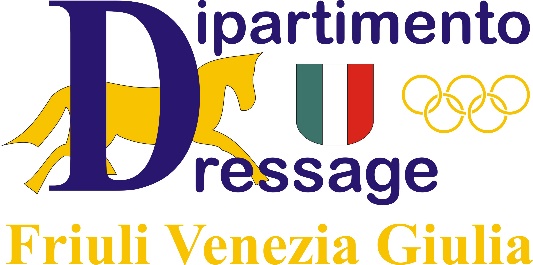 SCHEDA ISCRIZIONE STAGE DRESSAGESCHEDA ISCRIZIONE STAGE DRESSAGESCHEDA ISCRIZIONE STAGE DRESSAGESCHEDA ISCRIZIONE STAGE DRESSAGESCHEDA ISCRIZIONE STAGE DRESSAGESCHEDA ISCRIZIONE STAGE DRESSAGESCHEDA ISCRIZIONE STAGE DRESSAGESCHEDA ISCRIZIONE STAGE DRESSAGESCHEDA ISCRIZIONE STAGE DRESSAGESCHEDA ISCRIZIONE STAGE DRESSAGECOGNOMENOMEPATENTE N°(obbligatorio)CHILDRENCHILDRENJUNIORJUNIORYOUNG RIDERYOUNG RIDERYOUNG RIDERSENIORSENIORCIRCOLO D’APPARTENENZAISTRUTTORENOME CAVALLO CAVALLOCAVALLOPONYLIVELLO ( ID – E – F – M ) IDEEFFMNOTE